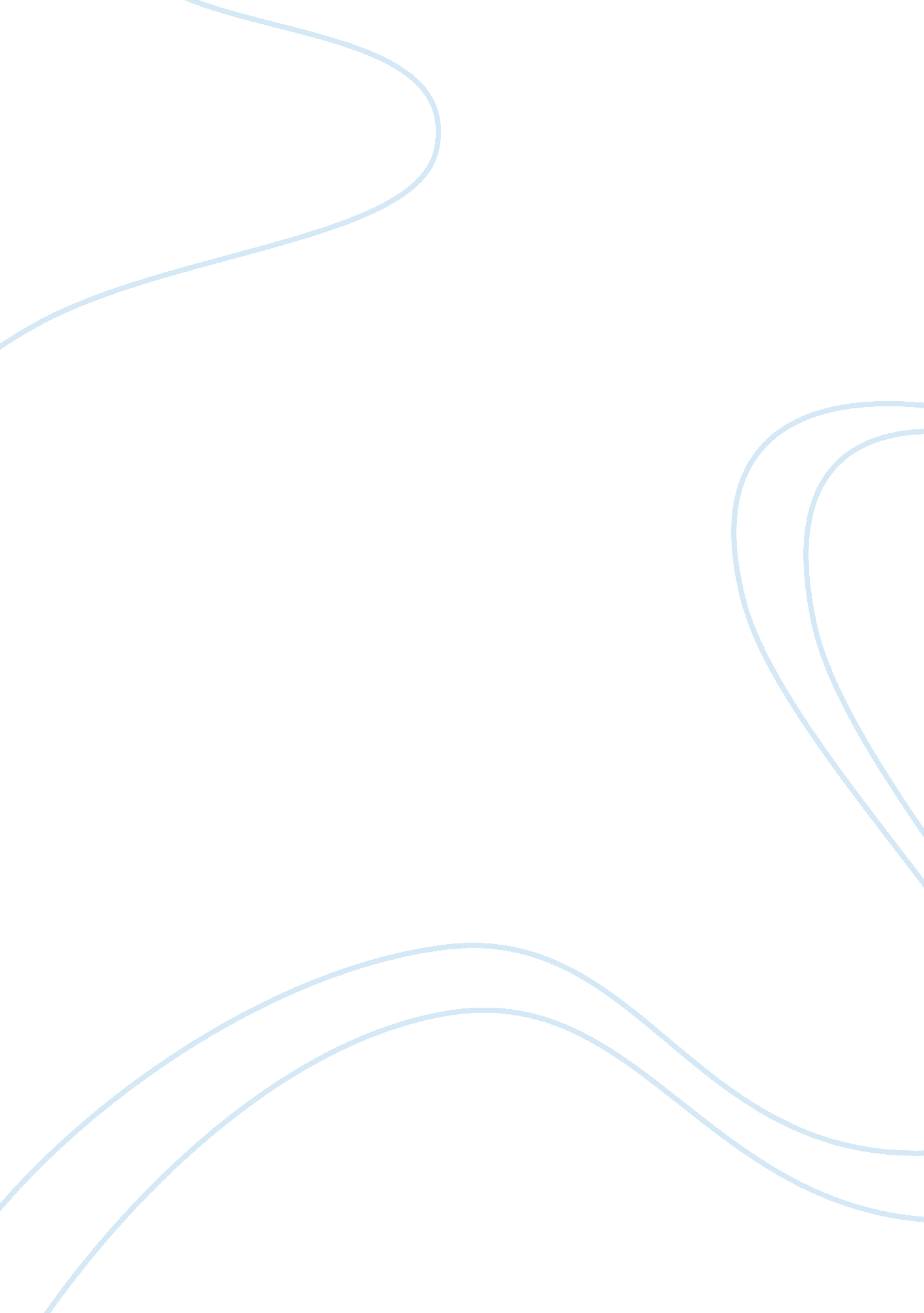 Mang inasal sample paper essay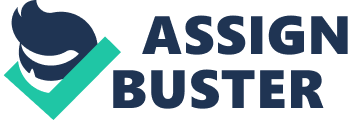 Numbers of employees of mang inasal – 21 employees including director including the directors. Number of hours of operation a twenty-four hours – working hours. 8. Staff operation 8: 00 am to 10: 00 autopsy. on clients. 9: 00 am to 8: 00 am. Reasons for taking the subdivision location – Since people love to pass most of their clip in the promenade. Problems encountered during the concern operation – the director laughs that she ever encounters some jobs to her subsidiaries. like being late at responsibilities. some members that are hard headed. and reaction of clients that gets the incorrect order and decelerate helping. How they see their concern 5 to 10 old ages from now? – the director say’s she can visualize Mang Inasal being as more popular as earlier. turning bigger and better. Like jolibee. she sees Mang Inasal holding many subdivisions that extends internationally. Noteworthy Experience in running the concern – Reasons for holding that sort of concern – harmonizing to the director. Miss Kristine Loayon. they were informed during their occupation seminars and orientations. the proprietor of mang inasal. Edgar “ Injap” Sia. had a mark to hold a concern that people will love and can be successful without a uncertainty. Since Filipinos love to eat. specially barbecues and Filipino dishes. so why non do food-chain concern which features barbecues and pinoy nutrients Types of merchandises. services offered? – Philippine culinary art Fast nutrient. bringings and reserves of tabular arraies merely at the 2nd floor of mang inasal ormoc subdivision. ECOTAXA –IntroductionMANG INASAL – Philippine’s fastest turning barbecue fast nutrient concatenation. functioning poulet. porc barbecue and other Filipino favourites. was foremost established on December12. 2003 in Iloilo City. Currently. there are 445 subdivisions countrywide and with over 10. 000 employees system broad. MANG INASAL is making its portion in relieving the unemployment load of the state. The presence of every MANG INASAL in a certain country provides non merely employment but besides opportunities to community members including providers of kalamansi. wood coal. banana leaves. veggies. bamboo sticks. and other ingredients. It besides indirectly gives income – bring forthing activities to many. MANG INASAL is runing at the following countries: Bacolod. Iloilo. Roxas. Laguna. Bicutan. Metro Manila. Davao. Cagayan De Oro. Koronadal. Ozamiz. Iligan. Surigao. General Santos. Pagadian. Batangas. Lucena. Naga City. Davao del Norte. Davao del Sur. Tagaytay. Palawan. Tacloban. Ilocos Sur and Tarlac. MANG INASAL is aiming to open 500 shops by 2012. Apart from the usual nutrient presentations of transnational nutrient company imitator. Mang Inasal enterprises to adhere to elements that bear a distinctively Pinoy stamp-grilling with wood coal. rice wrapped in banana foliages. a marinade concocted out of local spices and herbs. bamboo sticks for skewers. and the atmosphere that encourages kinamot ( the ilonggo term in eating with the custodies ) whenever poulet inasal is served. All these evoke a haste of nostalgia for tradition. civilization. and most of all. Home. Mang Inasal is proud to make its portion in relieving the unemployment load of the state. It is efficaciously stimulating economic activities in communities where subdivisions are situated. Local providers of calamansi. wood coal. banana leaves. sorbeteros. veggies. fish. bamboo sticks. and other ingredients. every bit good as LGU’s. trisikad ( cycle rickshaw ) drivers. and a host of other endeavors are benefited by the presence of Mang Inasal in their country. Mang Inasal has steadily grown since it offered franchising. Mang Inasal has subdivisions in Bacolod. Iloilo. Roxas. Metro Manila. Cebu. Davao. Kalibo. Tarlac. Boracay. Antique. Mindoro. Batangas. Pampanga. General Santos. Tuguegarao. Iligan. Bulacan. Cavite. Baguio. Laguna. Panabo. Cagayan De Oro. Lucena Surigao. Palawan. Agusan Del Sur. Malabon. Zamboanga Pagadian. Koronadal. Rizal. Pangasinan. Dipolog. La Union. Ozamiz. Kabankalan As of today. Mang Inasal has 423 subdivisions countrywide and numbering. In Mang Inasal. “ Pinagsikapan calling dawdling mabilis. dawdling masarap. at dawdling abot-kaya” so that the Pinoy can truly state. “ Kumbinsing! ” 